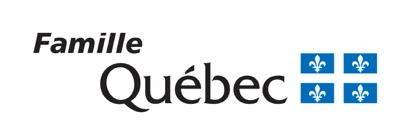 Programme de soutien financier d’urgence COVID-19 pour les centres de pédiatrie sociale en communauté reconnus dans le cadre du partenariat entre le gouvernement du Québec et la Fondation Dr Julien Ce formulaire dûment rempli ainsi qu’une résolution du conseil d’administration doivent être transmis en format numérique à l’adresse soutien.urgence.cpsc@mfa.gouv.qc.ca au plus tard le 31 juillet 2021.Formulaire de reddition de comptes Renseignements importantsLe formulaire a été conçu pour être rempli de manière électronique.Le formulaire doit être signé par la représentante ou le représentant mandaté du demandeur.Le formulaire original signé doit être transmis en format numérique.La date limite pour transmettre la reddition de comptes est le 31 juillet 2021.Pour toute demande d’aide ou d’information, veuillez communiquer avec le ministère de la Famille à l’adresse suivante : soutien.urgence.cpsc@mfa.gouv.qc.caRENSEIGNEMENTS SUR L’ORGANISMENom du centre de pédiatrie sociale en communauté:      Numéro d’entreprise du Québec (NEQ) :      Adresse complète :      Région administrative : Téléphone :      Télécopieur :      Courriel de l’organisme :      Activités soutenues par l’aide financière d’urgenceIndiquez, parmi les choix suivants, les activités qui ont été soutenues par l’aide financière d’urgence durant la période du 13 mars 2020 au 31 mars 2021 :	Services directs aux enfants et aux familles	Accueil 	Services psychosociaux/psychoéducatifs	Services « Droit intégré »	Thérapies corps et esprit☐	Services spécialisés☐	Services éducatifs☐	Services de mentorat et communauté 	Autres (précisez) :      	Activités de formation et de développement des compétences de l’équipe de travail☐	Formation☐	Soutien et accompagnement clinique	Autres (précisez) :      	Activités de soutien, financement et gestion de l’organisme☐	Direction générale☐	Administration/comptabilité☐	Activité de financement et de communication  	Autres (précisez) :      Montant de l’aide financière d’urgence reçue      $Répartition de l’aide financière d’urgence par catégorieTypes de dépenses engagées du 13 mars 2020 au 31 mars 2021Sommes utiliséesDépenses salariales pour des services directs aux enfants et aux familles      $Dépenses salariales pour des activités de formation et de développement des compétences de l’équipe de travail      $Dépenses salariales pour des activités de soutien, de financement et de gestion de l’organisme      $Frais/matériel d’activités en soutien aux enfants et aux familles      $Frais d’activités de formation et de développement des compétences      $Frais de soutien, financement et gestion       $Autres (précisez) :             $TOTAL      $Excédent de l’aide financière      $Précisez l’utilisation prévue de l’excédent, le cas échéantIndicateursNombre d’enfants ayant bénéficié de soins et de services de pédiatrie sociale en communauté du 1er avril 2020 au 31 mars 2021Nombre de personnes embauchées, réembauchées ou maintenues en emploi grâce à l’aide d’urgence Autres données et commentairesSIGNATURESignature de la représentante ou du représentant mandaté par le demandeur	DateNom : 	Fonction :	